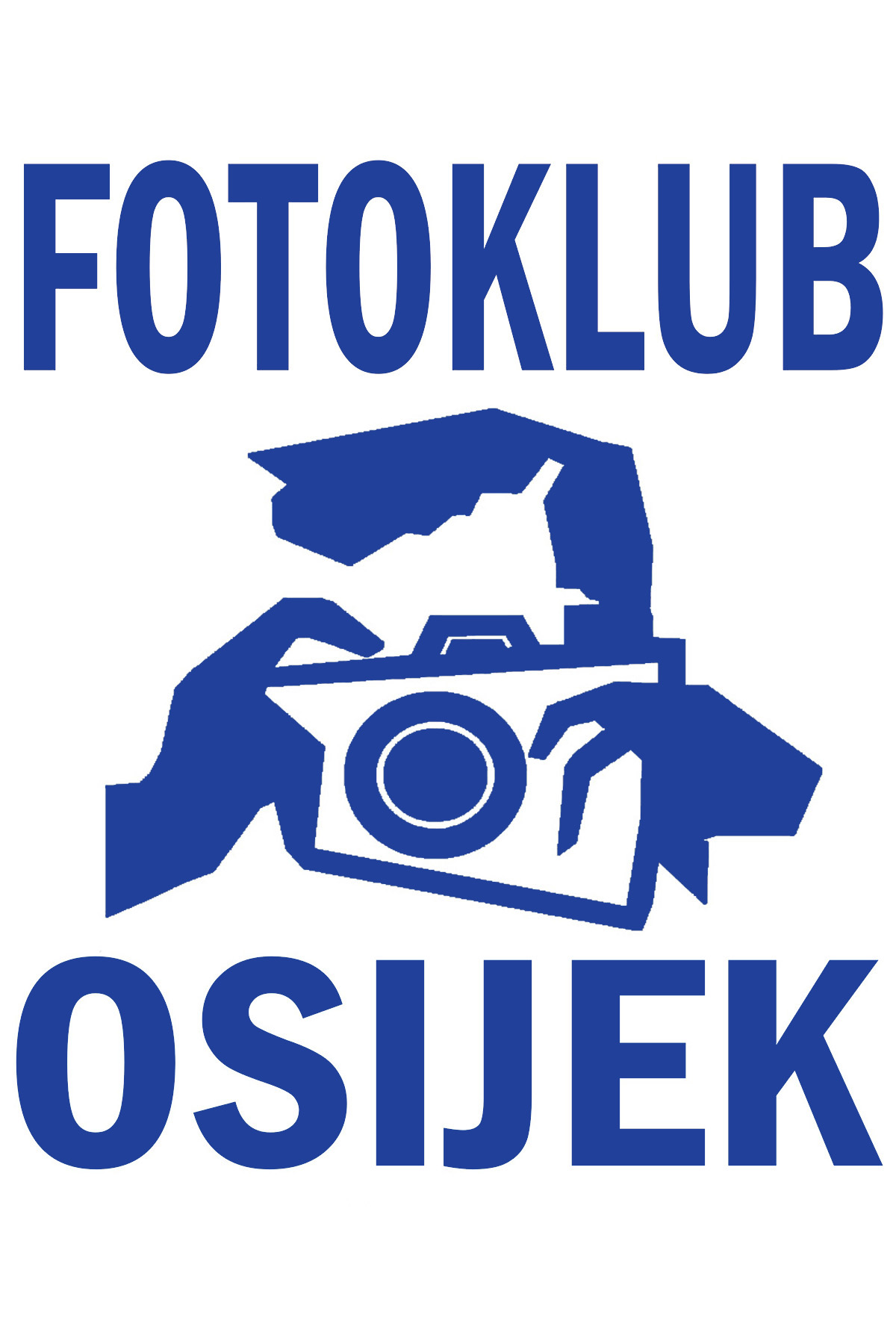 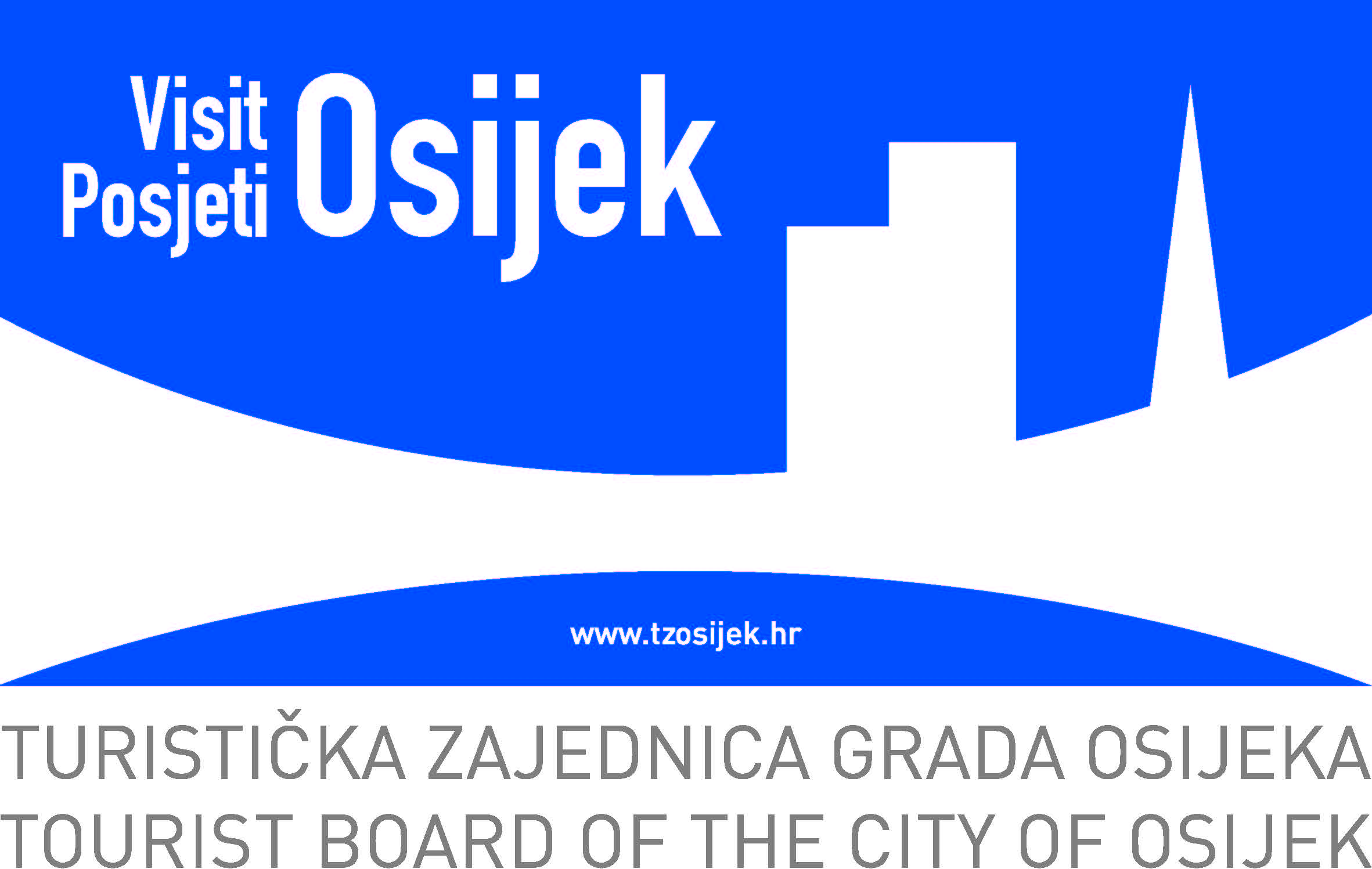 S.O.S. SECESIJAPrijavnica* samo za mlađe od 18 godinaIme i prezime:Adresa:Država:Godina rođenja: *e-mail:Podatci o fotografijamaPodatci o fotografijamaPodatci o fotografijamaIme fotografijeLokacija                          Opis(kratak opis što fotografija prikazuje)1.2.3.4.5.6.